NOM:EL MEU PERSONATGE FAMÓSNOM DEL PERSONATGE:DATA DE NAIXEMENT:ÉS FEMENÍ O MASCULÍEDATPROFESSIÓWEBBUSCA UN VÍDEO EN YOUTUBE SEU ()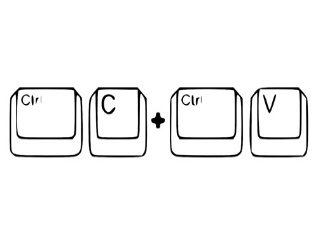 FOTO:POTS MIRAR AQUESTA WEB PER AGAFAR IDEES.http://apliense.xtec.cat/prestatgeria/a8014589_2073/llibre/index.php?section=6&page=-1